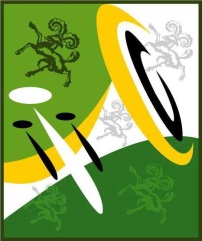 Veteranen-Datenblatt (pro Veteran muss ein Blatt ausgefüllt werden)Der Verein:meldet gestützt auf die Veteranenreglemente des SBV und des SHBV folgendes Aktivmitglied zur Ernennung zum:	O	Kantonalen Veteranen                             25 Jahre aktiv	O	Eidgenössischen Veteranen		       35 Jahre aktiv	O	Kantonalen Ehrenveteranen	45 Jahre aktiv	O	CISM – Veteran	60 Jahre aktiv	O	Eidgenössischen Ehrenveteranen	70 Jahre aktivName:		________________________________________________Vorname: 	________________________________________________Geburtsdatum:	________________________________________________Adresse		________________________________________________PLZ / Ort		________________________________________________Telefon:		________________________________________________Aktivitäten in Vereinen des SBV sind gemäss beiliegendem Musikerpass einzutragen.Für Aktivitäten im Ausland ist die Bestätigung des zuständigen Landesverbandes beizulegen.Vereinsstempel                 Ort und Datum _________________________	                          Der Präsident : _________________________	                          Der Aktuar :     __________________________  VereinPLZ / OrtAktivitäten  von        bisAktivitäten  von        bisTotal JahreDie Richtigkeit der obigen Angaben bestätigt:                           TotalDie Richtigkeit der obigen Angaben bestätigt:                           TotalDie Richtigkeit der obigen Angaben bestätigt:                           TotalDie Richtigkeit der obigen Angaben bestätigt:                           Total